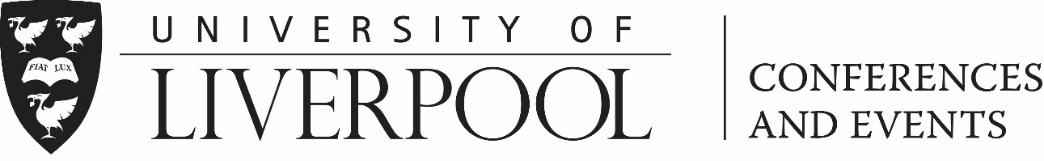 Wi-Fi Information‌‌‌‌If you are visiting the University you can connect to Wi-Fi on campus via the following three options.Public Wi-Fi We would encourage all delegates to use this provider. This is available in The Guild, Central Teaching Hub, Chadwick Building and Maths Building.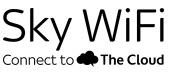 For the conference venue we recommend that you use the WiFi Guest service powered by Sky WiFi (The Cloud). It's just like when you use this service in other public places or hotels - simply register your details to get connected.To connect to WiFi Guest (Sky WiFi):Select WiFi Guest from the list of available WiFi networksOpen your web browser - the Sky WiFi landing page will appear. Click Get OnlineLog in, or register if you're a first time user, to gain internet access.You can view the places where Sky WiFi is available on this Sky wifi map. Visitor from another academic institution ‌
‌If you are visiting from an institution that participates in the eduroam scheme, you can login to the secure eduroam Wi-Fi service using your usual username and password.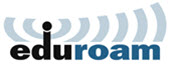 If you require further information or support you should contact your own IT helpdesk.GUESTNETIf you are unable to log into the Sky Wifi (the Cloud) or Eduroam then you can access the GuestNet using the attached Gustnet Username and password.  Guestnet provides access to the Internet for visitors who need authorised access for up to 7 days.Select GuestNet from the list of available WiFi networksClick ConnectOpen your web browser – such as internet explorer and you will be prompted to log in using your unique username and password.Wi-Fi Information‌‌‌‌If you are visiting the University you can connect to Wi-Fi on campus via the following three options.Public Wi-Fi We would encourage all delegates to use this provider. This is available in The Guild, Central Teaching Hub, Chadwick Building and Maths Building.For the conference venue we recommend that you use the WiFi Guest service powered by Sky WiFi (The Cloud). It's just like when you use this service in other public places or hotels - simply register your details to get connected.To connect to WiFi Guest (Sky WiFi):Select WiFi Guest from the list of available WiFi networksOpen your web browser - the Sky WiFi landing page will appear. Click Get OnlineLog in, or register if you're a first time user, to gain internet access.You can view the places where Sky WiFi is available on this Sky wifi map. Visitor from another academic institution ‌
‌If you are visiting from an institution that participates in the eduroam scheme, you can login to the secure eduroam Wi-Fi service using your usual username and password.If you require further information or support you should contact your own IT helpdesk.GUESTNETIf you are unable to log into the Sky Wifi (the Cloud) or Eduroam then you can access the GuestNet using the attached Gustnet Username and password.  Guestnet provides access to the Internet for visitors who need authorised access for up to 7 days.Select GuestNet from the list of available WiFi networksClick ConnectOpen your web browser – such as internet explorer and you will be prompted to log in using your unique username and password.